A Simple Group Contribution Model to Predict Thermal Conductivity of Pure Ionic LiquidsLuan H. Soaresa,*, Reginaldo Guirardelloa, Marlus P. Rolembergb  aSchool of Chemical Engineering, University of Campinas (UNICAMP), Av. Albert  Einstein 500, 13083-852, Campinas-SP, BrazilbInstitute of Science and Technology, Federal University of Alfenas (UNIFAL), Rodovia José Aurélio Vilela 11999, 37715-400, Poços de Caldas-MG, Brazilluanhenriquesoares@gmail.comIonic liquids (ILs) have been attracted considerable attention in separation and purification processes as green solvents. Researchers use ILs in many areas, such as micro-extraction and catalysis in biodiesel production. However, there are still few studies about it. A comprehension of ILs thermophysical properties, for example, heat capacity and thermal conductivity may improve new technological processes and minimize energy costs. Since these fluids can be composed of different ions, it is harder to obtain these properties for several ILs. Therefore, this paper evaluated a group contribution (GC) model from the literature due to be accurate and straightforward for thermal conductivity (k) prediction of pure ionic liquids in a wide range of temperatures at atmospheric pressure. Once ILs containing C(CN)3-, B(CN)4-, DCA-, CH3COO-, HOPO2-, SER-, LIS-, CYS-, PRO-, TAU-, THR-, VAL- and FAP- groups are commercially used, and the authors did not use an experimental database of ILs containing these anions, the model is unable to predict k for them. In this manner, from ILThermo, a larger experimental database including these anions was used to propose GC parameters for them and reestimate the others. This was done by minimizing the sum of the square of the residues comparing calculated and experimental value to obtain each group contribution parameter, using the generalized reduced gradient algorithm in Excel® and VBA programming. The revised model obtained results with mean deviation of 1.16 % for k prediction, including 13 more GC parameters. Both models were compared to predict k for other data set, not used in the parameters estimation. The proposed model was better in all evaluated cases and increased the amount of ILs to predict k.IntroductionIonic liquids (ILs) are promising as green solvents and have been evaluated as substitutes for volatile organic compounds, as they have thermal and chemical stability, high selectivity, low toxicity, and can be reused (Amiril et al., 2017). ILs are organic salts with melting point below 100 °C. They are composed of a large organic cation and an organic or inorganic anion whose properties are determined by the chemical interactions. There is a variety of applications for ILs such as micro-extraction and catalysis biodiesel production (Berthod et al., 2018) and aromatic separation (NAVARRO et al., 2018). Since several ILs can be obtained through a combination of ions, prediction of thermophysical properties, such as heat capacity and thermal conductivity, can assist the development of new processes and minimize energy cost. For the selection of an IL in separation processes, the thermal conductivity (k) is one of the main properties required for analyzing energy consumption. Computational modeling stands out as a quick way of predicting k from an experimental database by applying predictive methods. There are different predictive models for ILs, such as the group contribution (GC) method that performs the regression of experimental data and the QSPR (Quantitative Structure Property Relationship) based on quantum mechanics (Coutinho et al., 2012).Due to be simple and accurate, a GC model from the literature was evaluated to predict thermal conductivity (k) of pure ionic liquids in a wide range of temperatures at atmospheric pressure. The GC model proposed by Gardas and Coutinho (2009) predicted k of ionic liquids with simplicity and good precision, obtaining relative average deviation (RD) of 1.06 %, using 16 ILs based on 107 data points in a interval of 293-390 K. This model is based on linear correlation with experimental data and group contribution (GC) approach to predict k:where [] = W-1m-1K-1, T = absolute temperature, and Ak and Bk are fitting parameters determined by GC method, according to Eqs (2-3):where estimated values of ai,k and bi,k are shown in Table 1, ni is the amount of each group , and k is the total number of groups present in the molecule.Table 1: Group contributions parameters ai,k and bi,k in Eqs (2-3) for temperature range 293-390 K.Source: Gardas and Coutinho (2009).Since Gardas and Coutinho (2009) did not use an experimental database of ILs containing C(CN)3-, B(CN)4-, DCA-, CH3COO-, HOPO2-, SER-, LIS-, CYS-, PRO-, TAU-, THR-, VAL- and FAP- groups, the model is limited and cannot be applied to systems with these anions. However, many commercially used ILs are composed of these groups not analyzed by the authors. Then, the purpose of this study is to improve the model to predict them. MethodologyBased on the GC model proposed by Gardas and Coutinho (2009), a new database of experimental data obtained from ILThermo was elaborated, considering 33 ILs and the inclusion of 13 anion groups. This new base has 237 experimental data at atmospheric pressure in a wide range of temperature, 273-390 K, and thermal conductivity 0.105-0.214 W-1.m-1.K-1. The methodology was developed with the implementation of spreadsheets in Excel® to validate the results reported by the authors for the analyzed 16 ILs. Following the methodology validation, the model was extended for the 33 ILs with the inclusion of the 13 anions using a new, larger, and comprehensive experimental database for the ILs of this work. From this base, group contribution parameters for C(CN3)-, B(CN)4-, DCA-, CH3COO-, HOPO2-, SER-, LIS-, CYS-, PRO-, TAU-, THR-, VAL- and FAP- were proposed, and the GC parameters for others groups were re-estimated. This was done by minimizing the sum of the square of the residues comparing calculated and experimental value of k, using generalized reduced gradient algorithm:where N is the total data points used, Ak and Bk are fit parameters using the new database calculated by Eqs (2-3), kexp is the thermal conductivity experimental data from the new database. For parameters initial estimate, it was used the group parameters reported by Gardas and Coutinho (2009), and the others were randomly chosen. The minimization of Eq (4) was done with VBA (Visual Basic) programming and the tool Solver from Excel®, obtaining new GC parameters. The relative average deviation (RD) between calculated (kcal) and experimental data was determined to verify the model precision: Also, the proposed model in this paper and reported by Gardas and Coutinho (2009) were compared to predict k for five new experimental data set of pure ILs from ILThermo, not used to generate the models.ResultsBased on the new database elaborated and in Eq (4), new group contribution parameters ai,k and bi,k in Eqs (2-3), as underlined in Table 2, were proposed for temperature range 273-390 K. Table 2: Group contributions parameters proposed ai,k and bi,k in Eqs (2-3) for temperature range 273-390 K.For [MeOHPO2] anion group of an IL was utilized OHPO2- and CH3 groups as GC parameters. The results of thermal conductivity prediction for pure ionic liquids, including new anions groups, are shown in Table 3.From the new experimental database, the RD was 1.16 % for the proposed model. From these, 39.4 % of the estimated values were within RD 0.00-0.75 %, 33.3 % within 0.75-1.5 %, 18.2 % within 1.5-2.25 %, only 9.10% of thermal conductivity predicted had deviation larger than 2.25 %, with a maximum of 4.37% for [C10mIm][TF2N].Analyzes of thermal conductivity behavior with temperature, alkyl chain length and type of anion and cation was realized. Figure 1a shows the thermal conductivity increase with different anions for tetrabutyl phosphonium (TBPh) cation at a fixed temperature of 313.15 K. Then, k for ILs based on TBPh cation increase with this anion trend: [CYS] < [PRO] < [THR] < [VAL] < [SER] = [TAU] < [LYS]. Regarding to ILs based on imidazolium cation, k increases with the following anion trend: [TF2N] < [CF3SO3]  [PF6] < [DCA] < [C(CN)3] < [B(CN)4] < [EtSO4] < [BF4] < [MeOHPO2] < [CH3COO]. According to Figure 1b, thermal conductivity slightly decrease with the increase of temperature. Also, is noted the anion trend for k: [CH3COO] > [MeOHPO2] > [EtSO4] > [TF2N].Considering the thermal conductivity data for ILs with a fixed anion, it was verified that there is a trend in this property prediction with cation variation: [phosphonium] > [imidazolium] > [pyrrolidinium]. In contrast, the alkyl chain length of IL does not follow a notable trend as the others variation, and there is no significant effect in k.Regarding the model proposed validation, the model including new group contributions was compared with the model reported by Gardas and Coutinho (2009) to predict k for a new data set of pure ILs.Table 3: Thermal conductivity prediction for pure ionic liquids, including new anions groups.Figure 1: a) Thermal conductivity variation with different anions for tetrabutyl phosphonium (TBPh) cation at T=313.15 K. b) Thermal conductivity variation with temperature for 1-ethyl-3-methylimidazolium (C2mIM) cation.The modified model of this work was better to predict all of IL analyzed than the authors (Table 4). The RD for all ILs was 6.18 % in this work, against 7.13 % of Gardas and Coutinho (2009) model. For both models, using a new data set, the maximum and minimum deviation was almost 13 % and 2.45 %, respectively.Table 4: Thermal conductivity prediction using models proposed by Gardas and Coutinho (2009) and in this work for five new data set of pure ionic liquids at 1 atm.Therefore, the modified model in this work can predict k for more ILs in a simple and precise way.ConclusionsFrom the work of literature, we expanded the applicability range of the model for thermal conductivity (k) prediction for pure ionic liquids, including the group contribution parameters of C(CN3)-, B(CN)4-, DCA-, CH3COO-, HOPO2-, SER-, LIS-, CYS-, PRO-, TAU-, THR-, VAL- and FAP-. The model proposed in this work obtained a relative average deviation of 1.16 % and is promising due to superior results in all cases analyzed when comparing with the literature model for a new data set of ILs.NotationAcknowledgmentsThe authors acknowledge the financial support from CNPq (Grant Number 167869/2018-3).ReferencesAmiril S.A.S., Rahim E.A., Syahrullail S., 2017. A review on ionic liquids as sustainable lubricants in manufacturing and engineering: recent research, performance, and applications. Journal of Cleaner Production, v. 168, p. 1571–1589.Berthod A., Ruiz-Ángel M.J., Carda-Broch S., 2018. Recent advances on ionic liquid uses in separation techniques. Journal of Chromatography A, v. 1559, p. 2–16.Chen, Q.L., Wu K.J., He C.H., 2013. Thermal conductivities of [EMIM][EtSO4], [EMIM][EtSO4] + C2H5OH, [EMIM][EtSO4] + H2O, and [EMIM][EtSO4] + C2H5OH + H2O at T = (283.15 to 343.15) K. Journal of Chemical and Engineering Data, v. 58, n. 7, p. 2058–2064.Coutinho J.A.P., Carvalho P. J., Oliveira N.M.C., 2012. Predictive methods for the estimation of thermophysical properties of ionic liquids. Royal Society of Chemistry Advances, v. 2, n. 19, p. 7322. França J.M.P., Reis F., Vieira S.I.C., Lourenço M.J.V, Santos F.J.V., Nieto de Castro C.A., Pádua A.A.H., 2014. Thermophysical properties of ionic liquid dicyanamide (DCA) nanosystems. Journal of Chemical Thermodynamics, v. 79, p. 248–257. Fröba A.P., Rausch M.H., Krzeminski K., Assenbaum D., Wasserscheid P., Leipertz A., 2010. Thermal conductivity of ionic liquids: Measurement and prediction. International Journal of Thermophysics, v. 31, n. 11–12, p. 2059–2077.Gardas R.L., Coutinho J.A.P., 2009. Group contribution methods for the prediction of thermophysical and transport properties of ionic liquids. AlChE Journal, v. 55, n. 5, p. 1274–1290.Gardas R.L, Ge R., Goodrich P., Hardacre C., Hussain A., Rooney D.W., 2009. Thermophysical Properties of Amino Acid-Based Ionic Liquids. Journal of Chemical & Engineering Data, v. 55, n. 4, p. 1505–1515.Ge R., Hardacre C., Nancarrow P., Rooney D.W., 2007. Thermal conductivities of ionic liquids over the temperature range from 293 K to 353 K. Journal of Chemical & Engineering Data, v. 52, n. 5, p. 1819–1823.Koller, T.M., Schmid S.R., Sachnov S.J., Rausch M.H., Wasserscheid P., Fröba A.P., 2014. Measurement and prediction of the thermal conductivity of tricyanomethanide- and tetracyanoborate-based imidazolium ionic liquids. International Journal of Thermophysics, v. 35, n. 2, p. 195–217. National Institute Of Standards and Technology. Ionic Liquids Database - ILThermo (v2.0). Available in: <http://ilthermo.boulder.nist.gov>. Access in 15.10.2018.Navarro P., Larriba M., Delgado-Mellado N., Ayuso M., García J., Rodríguez F., 2018. Insights for designing the hydrocarbon recovery from ionic liquids by distillation in the aliphatic/aromatic separation by liquid-liquid extraction. Chemical Engineering Transactions, v. 69, p. 313–318.Nieto de Castro C. A., Lourenço M.J.V., Ribeiro A.P.C., Langa E., Vieira S.I.C., 2010. Thermal Properties of Ionic Liquids and Ionanofluids of Imidazolium and Pyrrolidinium Liquids. Journal of Chemical and Engineering Data, v. 55, n. 2, p. 653–661.Tenney, C.M., Massel M., Mayes J.M., Sen M., Brennecke J.F., Maginn E.J., 2014. A computational and experimental study of the heat transfer properties of nine different ionic liquids. Journal of Chemical and Engineering Data, v. 59, n. 2, p. 391–399.Tomida D., Kenmochi S., Tsukada T., Yokoyama C., 2007a. Measurements of thermal conductivity of 1-butyl-3-methylimidazolium tetrafluoroborate at high pressure. Heat Transfer-Asian Research, v. 36, n. 6, p. 361–372.Tomida D., Kenmochi S., Tsukada T.,Qiao K., Yokoyama C., 2007b. Thermal conductivities of [bmim][PF6], [hmim][PF6], and [omim][PF6] from 294 to 335 K at pressures up to 20 MPa. International Journal of Thermophysics, v. 28, n. 4, p. 1147–1160. Valkenburg M.E., Vaughn R.L., Williams M., Wilkes J.S., 2005. Thermochemistry of ionic liquid heat-transfer fluids. Thermochimica Acta, v. 425, n. 1–2, p. 181–188. CHEMICAL ENGINEERING TRANSACTIONS 
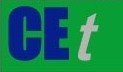 VOL. 76, 2019A publication of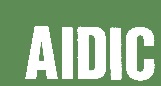  CHEMICAL ENGINEERING TRANSACTIONS 
VOL. 76, 2019The Italian Associationof Chemical EngineeringOnline at www.cetjournal.itGuest Editors: Sauro Pierucci, Jiří Jaromír Klemeš, Laura PiazzaCopyright © 2019, AIDIC Servizi S.r.l.
ISBN 978-88-95608-73-0; ISSN 2283-9216Guest Editors: Sauro Pierucci, Jiří Jaromír Klemeš, Laura PiazzaCopyright © 2019, AIDIC Servizi S.r.l.
ISBN 978-88-95608-73-0; ISSN 2283-9216(1)(2)(3)Speciesai,kbi,k (K-1)CationsCationsCations1,3-dimethylimidazolium (+)0.13561.564 x 10-51-dimethylpyrrolidinium (+)0.13251.668 x 10-5Tetramethyl phosphonium (+)0.15033.230 x 10-5AnionsAnionsAnionsPF6-0.01739.088 x 10-6BF4-0.08748.828 x 10-5TF2N-0.00392.325 x 10-5CF3SO3-0.03055.284 x 10-5EtSO4-0.07006.552 x 10-5Cl-0.01661.000 x 10-5GroupsGroupsGroupsCH20.00102.586 x 10-6CH30.00427.768 x 10-6(4)(5)Speciesai,kbi,k (K-1)CationsCationsCations1,3-dimethylimidazolium (+)1.459 x 10-16.283 x 10-61-dimethylpyrrolidinium (+)1.363 x 10-11.027 x 10-8Tetramethyl phosphonium (+)1.799 x 10-11.078 x 10-8AnionsAnionsAnionsPF6-1.405 x 10-23.027 x 10-5BF4-7.385 x 10-27.958 x 10-5TF2N-1.995 x 10-63.527 x 10-5CF3SO3-2.437 x 10-26.471 x 10-5EtSO4-6.045 x 10-27.360 x 10-5Cl-1.001 x 10-21.550 x 10-5DCA-1.115 x 10-12.928 x 10-4C(CN)3-5.294 x 10-26.451 x 10-5B(CN)4-6.723 x 10-21.161 x 10-4CH3COO-1.324 x 10-12.222 x 10-4OHPO2-6.705 x 10-25.309 x 10-5SER-1.213 x 10-26.925 x 10-5LYS-1.175 x 10-25.921 x 10-5CYS-3.524 x 10-37.046 x 10-5PRO-6.222 x 10-44.554 x 10-5TAU-2.023 x 10-29.870 x 10-5THR-1.451 x 10-35.080 x 10-5VAL-9.217 x 10-36.654 x 10-5FAP-2.248 x 10-78.584 x 10-5GroupsGroupsGroupsCH27.533 x 10-82.993 x 10-6CH37.210 x 10-74.292 x 10-6Ionic liquidTemperature range (K)Data pointsRD (%)Reference[C4mIm][PF6]294.9-335.130.64Tomida et al. (2007b)293-35370.85Nieto de Castro et al. (2010)[C6mIm][PF6]294.1-335.230.66Tomida et al. (2007b)[C8mIm][PF6]295.1-335.231.97Tomida et al. (2007b)[C2mIm][BF4]300-390102.12Valkenburg et al. (2005)[C4mIm][BF4]300-390102.25Valkenburg et al. (2005)[C2mIm][TF2N]293-35371.82Ge et al. (2007)[C4mIm][TF2N]293-35372.95Ge et al. (2007)[C6mIm][TF2N]293-35371.30Ge et al. (2007)[C8mIm][TF2N]293-35370.80Ge et al. (2007)[C10mIm][TF2N]293-35374.37Ge et al. (2007)[C3mmIm][TF2N]300-390100.20Valkenburg et al. (2005)[C2mIm][EtSO4]293-35371.31Ge et al. (2007)[C4mIm][CF3SO3]293-35370.14Ge et al. (2007)[THTDPh][TF2N]293-35370.15Ge et al. (2007)[THTDPh][Cl]293-35370.58Ge et al. (2007)[C4mPyr][TF2N]293-32340.16Ge et al. (2007)[C4mIm][DCA]293.6-344.261.48França et al. (2014)[C4mIm][C(CN)3]283.15-353.1582.48Koller et al. (2014)[C8mIm][C(CN)3]283.15-353.1581.43Koller et al. (2014)[C10mIm][C(CN)3]283.15-353.1581.25Koller et al. (2014)[C6mIm][B(CN)4]283.15-353.1581.22Koller et al. (2014)[C10mIm][B(CN)4]283.15-353.1581.21Koller et al. (2014)[C2mIm][CH3COO]273.15-353.1590.75Fröba et al. (2010)[C2mIm][MeOHPO2]273.15-353.1590.60Fröba et al. (2010)[C4mPyr][DCA]293.5-343.460.95Fröba et al. (2010)[C4mPyr][FAP]293-35371.09Ge et al. (2007)[TBPh][SER]298.15-353.1570.07Gardas et al. (2009)[TBPh][LYS]298.15-353.1570.07Gardas et al. (2009)[TBPh][CYS]298.15-353.1570.08Gardas et al. (2009)[TBPh][PRO]298.15-353.1572.10Gardas et al. (2009)[TBPh][TAU]298.15-353.1572.01Gardas et al. (2009)[TBPh][THR]298.15-353.1570.21Gardas et al. (2009)[TBPh][VAL]313.15-353.1550.02Gardas et al. (2009)Total273.15-390.002371.16Ionic liquidTemperature range (K)Data pointsRD - Gardas and  Coutinho (2009) (%)RD - This work (%)Reference[C6mIm][PF6]294.7-334.974.322.57Nieto de Castro et al. (2010)[C4mIm][BF4]293-353313.1512.58Tomida et al. (2007a)[C2mIm][EtSO4]283.11-352.8282.462.45Chen et al. (2013)[C2mIm][CF3SO3]300-37529.879.19Tenney et al. (2014)[C4mPyr][TF2N]293-33355.844.11Nieto de Castro et al. (2010)Total283.11-375.00257.136.18ILsIonic liquidskThermal conductivityRDRelative average deviationGCGroup contributionAbbreviation of ILsFull nameCAS number[C4mIm][PF6]1-butyl-3-methylimidazolium hexafluorophosphate174501-64-5[C6mIm][PF6]1-hexyl-3-methylimidazolium hexafluorophosphate304680-35-1[C8mIm][PF6]1-octyl-3-methylimidazolium hexafluorophosphate304680-36-2[C2mIm][BF4]1-ethyl-3-methylimidazolium tetrafluoroborate143314-16-3[C4mIm][BF4]1-butyl-3-methylimidazolium tetrafluoroborate174501-65-6[C2mIm][TF2N]1-ethyl-3-methylimidazolium bis[(trifluoromethyl)sulfonyl]imide174899-82-2[C4mIm][TF2N]1-butyl-3-methylimidazolium bis[(trifluoromethyl)sulfonyl]imide174899-83-3[C6mIm][TF2N]1-hexyl-3-methylimidazolium bis[(trifluoromethyl)sulfonyl]imide382150-50-7[C8mIm][TF2N]1-octyl-3-methylimidazolium bis[(trifluoromethyl)sulfonyl]imide178631-04-4[C10mIm][TF2N]1-decyl-3-methylimidazolium bis[(trifluoromethyl)sulfonyl]imide433337-23-6[C3mmIm][TF2N]1,2-dimethyl-3-propylimidazolium bis[(trifluoromethyl)sulfonyl]imide169051-76-7[C2mIm][EtSO4]1-ethyl-3-methylimidazolium ethyl sulfate342573-75-5[C2mIm][CF3SO3]1-ethyl-3-methylimidazolium trifluoromethanesulfonate145022-44-2  [C4mIm][CF3SO3]1-butyl-3-methylimidazolium trifluoromethanesulfonate174899-66-2[THTDPh][TF2N]Trihexyl(tetradecyl)phosphonium bis[(trifluoromethyl)sulfonyl]imide460092-03-9[THTDPh][Cl]Trihexyl(tetradecyl)phosphonium chloride258864-54-9[C4mPyr][TF2N]1-butyl-1-methylpyrrolidinium bis[(trifluoromethyl)sulfonyl]imide223437-11-4[C4mIm][DCA]1-butyl-3-methylimidazolium dicyanamide448245-52-1[C4mIm][C(CN)3]1-butyl-3-methylimidazolium tricyanomethane878027-73-7[C8mIm][C(CN)3]1-methyl-3-octylimidazolium tricyanomethanide1203710-60-4[C10mIm][C(CN)3]3-decyl-1-methylimidazolium tricyanomethanide1203710-61-5[C6mIm][B(CN)4]1-hexyl-3-methylimidazolium tetracyanoborate1240857-50-4[C10mIm][B(CN)4]1-decyl-3-methylimidazolium tetracyanoborate1201894-90-7[C2mIm][CH3COO]1-ethyl-3-methylimidazolium acetate143314-17-4[C2mIm][MeOHPO2]1-ethyl-3-methylimidazolium methyl phosphonate81994-80-1[C4mPyr][DCA]1-butyl-1-methylpyrrolidinium dicyanamide370865-80-8  [C4mPyr][FAP]1-butyl-1-methylpyrrolidinium tris(pentafluoroethyl)trifluorophosphate851856-47-8[TBPh][SER]Tetrabutylphosphonium L-serinate899795-70-1[TBPh][LYS]Tetrabutylphosphonium L-lysinate899795-74-5[TBPh][CYS]Tetrabutylphosphonium L-cysteinate899795-83-6[TBPh][PRO]Tetrabutylphosphonium L-prolinate899795-76-7[TBPh][TAU]Tetrabutylphosphonium 2-aminoethanesulfonate945415-32-7[TBPh][THR]Tetrabutylphosphonium L-threoninate899795-77-8[TBPh][VAL]Tetrabutylphosphonium L-valinate899795-72-3